附件1河南省DCMM贯标试点工作方案为深入推广《GB/T 36073-2018 数据管理能力成熟度评估模型》（以下简称DCMM）国家标准，进一步激发数据要素潜力，规范数据资源管理工作，提升企业数据管理能力，助推企业高质量发展，根据工业和信息化部DCMM贯标工作安排，制定工作方案如下。一、总体要求深入贯彻国家大数据战略，认真落实省委省政府实施数字化转型战略安排部署，以大数据产业发展需求为导向，按照“政策引导、标准引领、企业为主”原则，引导各领域、各行业企业从数据战略、数据治理、数据架构、数据应用、数据安全、数据质量、数据标准、数据生存周期等8个方面完善组织架构和制度规范，支持企业提升数据管理能力，激发数据要素潜能，培育数据产业生态，为全方位打造数字强省提供重要支撑。二、工作目标截至2022年底，组织100家试点企业开展DCMM贯标，超过2000人次参与贯标培训。培育一批数据管理评估、咨询、服务企业和人才，为省内企业提升数据管理能力提供服务和支撑。截至2025年底，组织500家试点企业开展DCMM贯标，参与贯标培训人次超过10000人。数据管理评估、咨询、服务生态体系基本建成。贯标企业用数据说话、用数据决策、用数据管理、用数据创新的大数据思维基本形成，数据管理能力大幅提升。三、工作安排（一）启动阶段（每年5月底前）。各级工业和信息化部门要按照本工作方案，结合实际，明确年度贯标试点工作目标和进度要求。省工业和信息化厅加强统筹指导，发布年度DCMM贯标试点工作通知，并支持各省辖市、济源示范区、各省直管县（市）工业和信息化主管部门做好政策解读、案例分享、业务培训等相关工作。(二）实施阶段（每年6月-10月）。各省辖市、济源示范区、各省直管县（市）工业和信息化主管部门应按照年度DCMM贯标试点工作通知要求，开展贯标试点企业申报工作，积极推荐辖区内企业参与DCMM贯标试点并开展贯标工作。（三）总结推广阶段（每年11月）。各省辖市、济源示范区、各省直管县（市）工业和信息化主管部门应对试点企业贯标前后数据管理能力和效益情况进行认真梳理和评价，系统总结优秀案例和经验，形成总结报告报送至省工业和信息化厅。省工业和信息化厅将适时开展优秀案例遴选和宣传推广等工作。四、保障措施（一）加强组织领导。各地工业和信息化主管部门应充分认清DCMM贯标对全面提升企业数据管理能力的重要意义，安排专人负责全程推进，确保贯标工作顺利开展。（二）强化政策支持。各地工业和信息化主管部门应积极出台政策措施，在资金奖补、人员培训等方面对辖区内贯标试点企业给予支持。（三）完善服务体系。培育引进一批数据管理咨询服务商，建立健全咨询、评估、培训及技术服务体系。鼓励支持省内企业开发自评估、自诊断工具和服务平台，推动评估线上化、智能化、标准化，努力争取贯标评估机构资质。附件2河南省DCMM贯标试点企业申报书申报单位：              (单位盖章)   推荐单位：           (主管部门盖章)  申报日期：  年  月  日填报说明1.申报书包含四个部分内容，第一部分是《河南省DCMM贯标试点企业申报表》，第二部分是贯标试点企业数字化现状和水平的文字材料，第三部分是贯标试点企业数据管理能力现状和水平料的文字材料，第四部分是提供相关证明材料的复印件。2.请如实填写申报书各部分内容，力求逻辑清楚、重点突出、文字精炼、详略得当。3.请用A4幅面编辑。除申请表以外，申报书正文字体为3号仿宋体，单倍行距。一级标题3号黑体，二级标题3号楷体。一、《河南省DCMM贯标试点企业申报表》注：请附法人证书和相关认证、荣誉、数据管理等证明材料二、贯标试点企业数字化现状和水平贯标试点申报单位应参照国家标准《GB/T 36073-2018 数据管理能力成熟度评估模型》（DCMM），梳理总结本单位数字化发展现状和水平，形成数字化现状总结材料。说明：DCMM适用于所有有数据应用和数据积累的企业、事业单位或其他社会主体，能否入选贯标试点，不取决于其数字化发展水平高低，而取决于单位的数据管理现状是否与其数字化当前发展水平相符合，是否能够服务于企业在数字经济时代的数据管理能力持续改进和发展。因此，请申报单位据实填报相关内容。三、贯标试点企业数据管理能力现状和水平贯标试点申报单位应参照国家标准《GB/T 36073-2018 数据管理能力成熟度评估模型》，总结分析本单位数据管理能力的现状水平与关键问题，形成数据管理能力现状总结材料。四、相关证明材料。已经获得的数字化和数据相关的管理体系认证、资质荣誉等相关证明材料。附件3河南省DCMM贯标试点企业推荐表推荐单位（盖章）：              填报人：           联系方式：           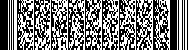 申报单位名称统一社会信用代码单位注册地址拟试点DCMM级别□DCMM2   □DCMM3   □DCMM4   □DCMM5□DCMM2   □DCMM3   □DCMM4   □DCMM5□DCMM2   □DCMM3   □DCMM4   □DCMM5□DCMM2   □DCMM3   □DCMM4   □DCMM5单位基本信息法人代表年度收入单位基本信息企业性质员工总数单位基本信息联系人职务单位基本信息手机邮箱已具备的管理体系认证情况（需提供证明材料）□ISO9001质量管理体系  □ISO14001环境管理体系□ISO45001职业健康安全管理体系□ISO27001信息安全管理体系  □ISO20000信息技术服务管理体系  □GB/T23001信息化和工业化融合管理体系□其他（请注明）                  □ISO9001质量管理体系  □ISO14001环境管理体系□ISO45001职业健康安全管理体系□ISO27001信息安全管理体系  □ISO20000信息技术服务管理体系  □GB/T23001信息化和工业化融合管理体系□其他（请注明）                  □ISO9001质量管理体系  □ISO14001环境管理体系□ISO45001职业健康安全管理体系□ISO27001信息安全管理体系  □ISO20000信息技术服务管理体系  □GB/T23001信息化和工业化融合管理体系□其他（请注明）                  □ISO9001质量管理体系  □ISO14001环境管理体系□ISO45001职业健康安全管理体系□ISO27001信息安全管理体系  □ISO20000信息技术服务管理体系  □GB/T23001信息化和工业化融合管理体系□其他（请注明）                  已获得的大数据相关荣誉（需提供证明材料）□入选工信部或河南省大数据产业发展试点示范项目企业□入选工信部或河南省工业互联网示范项目（平台）企业□其他（请注明）                  □入选工信部或河南省大数据产业发展试点示范项目企业□入选工信部或河南省工业互联网示范项目（平台）企业□其他（请注明）                  □入选工信部或河南省大数据产业发展试点示范项目企业□入选工信部或河南省工业互联网示范项目（平台）企业□其他（请注明）                  □入选工信部或河南省大数据产业发展试点示范项目企业□入选工信部或河南省工业互联网示范项目（平台）企业□其他（请注明）                  单位现有数据情况现有数据量   （不包括单位安防视频监控数据）   （不包括单位安防视频监控数据）   （不包括单位安防视频监控数据）单位现有数据情况现有数据类型单位现有数据情况现有管理模式□集中管理   □分散管理□集中管理   □分散管理□集中管理   □分散管理单位现有数据情况数据安全要求单位现有数据情况数据可否交易单位数据管理情况（附件说明）（描述单位数据管理推进工作的组织体系、管理机制、投入情况及DCMM贯标需求等）（描述单位数据管理推进工作的组织体系、管理机制、投入情况及DCMM贯标需求等）（描述单位数据管理推进工作的组织体系、管理机制、投入情况及DCMM贯标需求等）（描述单位数据管理推进工作的组织体系、管理机制、投入情况及DCMM贯标需求等）试点工作计划（描述单位如何开展试点工作等）（描述单位如何开展试点工作等）（描述单位如何开展试点工作等）（描述单位如何开展试点工作等）对省里开展试点工作的意见建议申报单位意见同意申报成为全省DCMM贯标试点企业，在规定试点期限内完成试点工作。本单位承诺近三年没有违法违规违纪、失信被处理等不良记录，单位申报的所有材料，均真实、完整，如有不实，愿承担相应责任。法定代表人签字：单位盖章：申报日期：同意申报成为全省DCMM贯标试点企业，在规定试点期限内完成试点工作。本单位承诺近三年没有违法违规违纪、失信被处理等不良记录，单位申报的所有材料，均真实、完整，如有不实，愿承担相应责任。法定代表人签字：单位盖章：申报日期：同意申报成为全省DCMM贯标试点企业，在规定试点期限内完成试点工作。本单位承诺近三年没有违法违规违纪、失信被处理等不良记录，单位申报的所有材料，均真实、完整，如有不实，愿承担相应责任。法定代表人签字：单位盖章：申报日期：同意申报成为全省DCMM贯标试点企业，在规定试点期限内完成试点工作。本单位承诺近三年没有违法违规违纪、失信被处理等不良记录，单位申报的所有材料，均真实、完整，如有不实，愿承担相应责任。法定代表人签字：单位盖章：申报日期：序号企业名称企业联系人联系电话河南省工业和信息化厅办公室                    2022年5月17日印发